Какую систему налогообложения выбрать, чтобы не платить лишнего? Кроме того, от выбранной системы зависит размер не только налога, но и страховых и пенсионных взносов. Инструкция для тех, кто не разберется без словаря, что такое ОРН, УСН, ЕСХН, ПСН и НПД.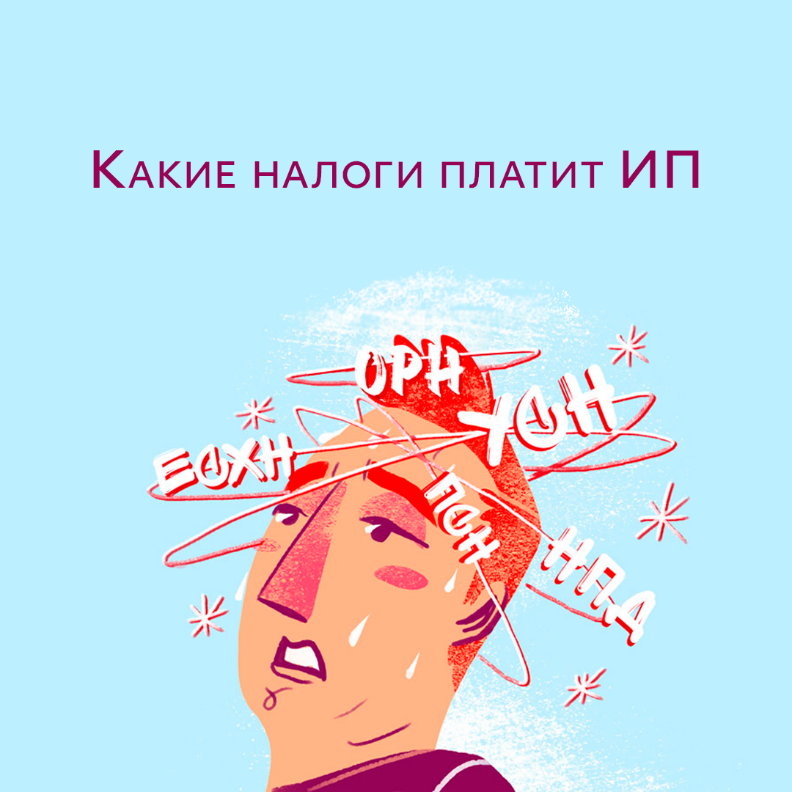 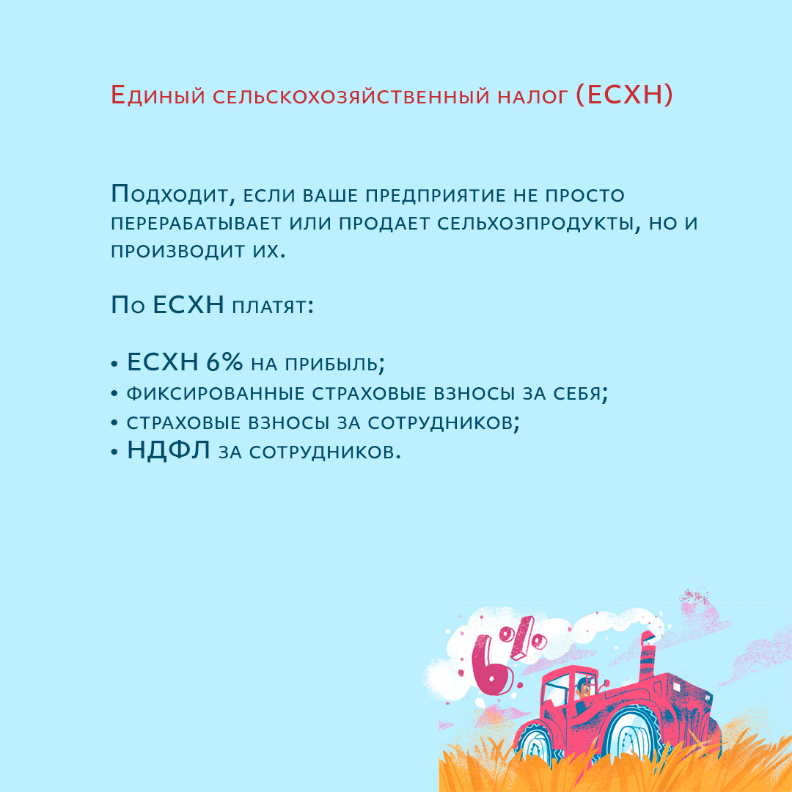 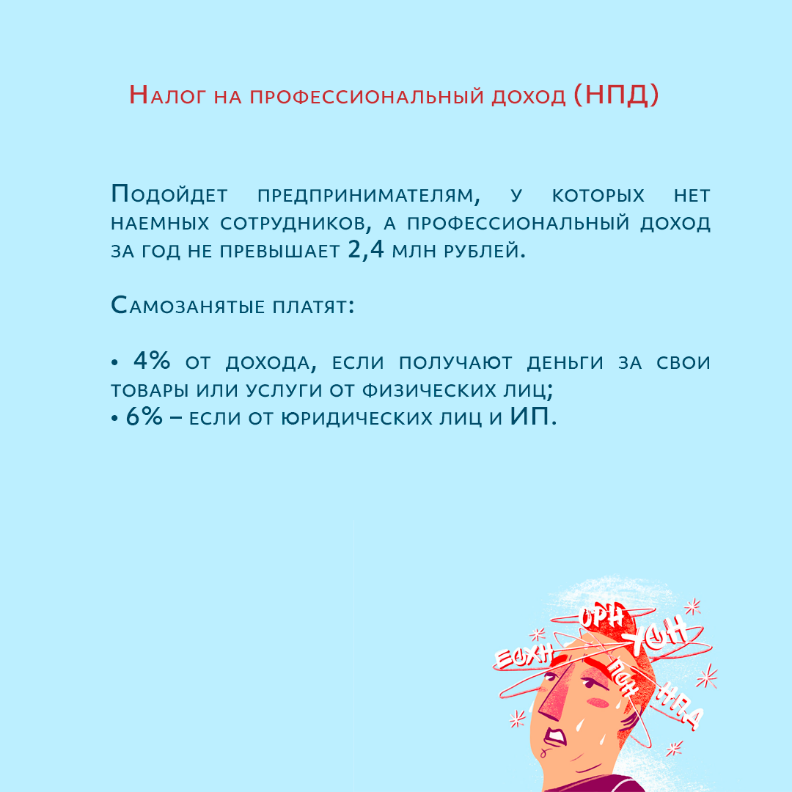 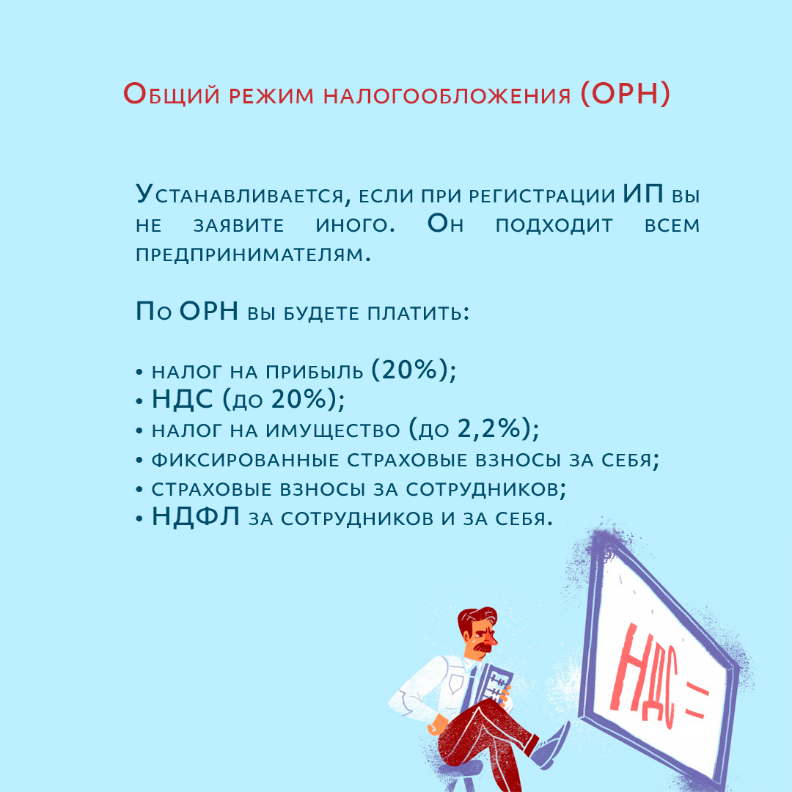 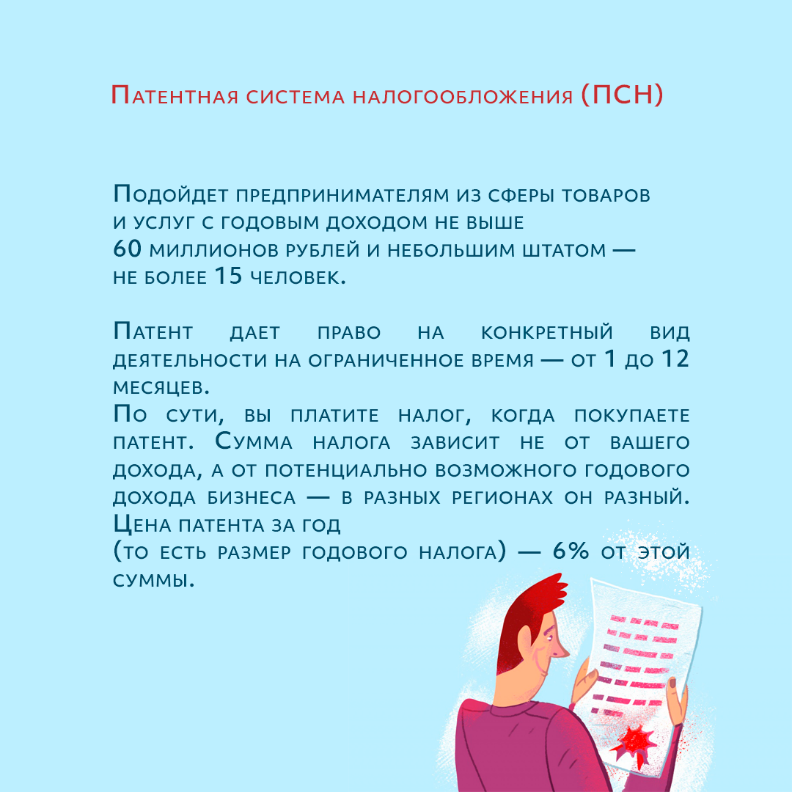 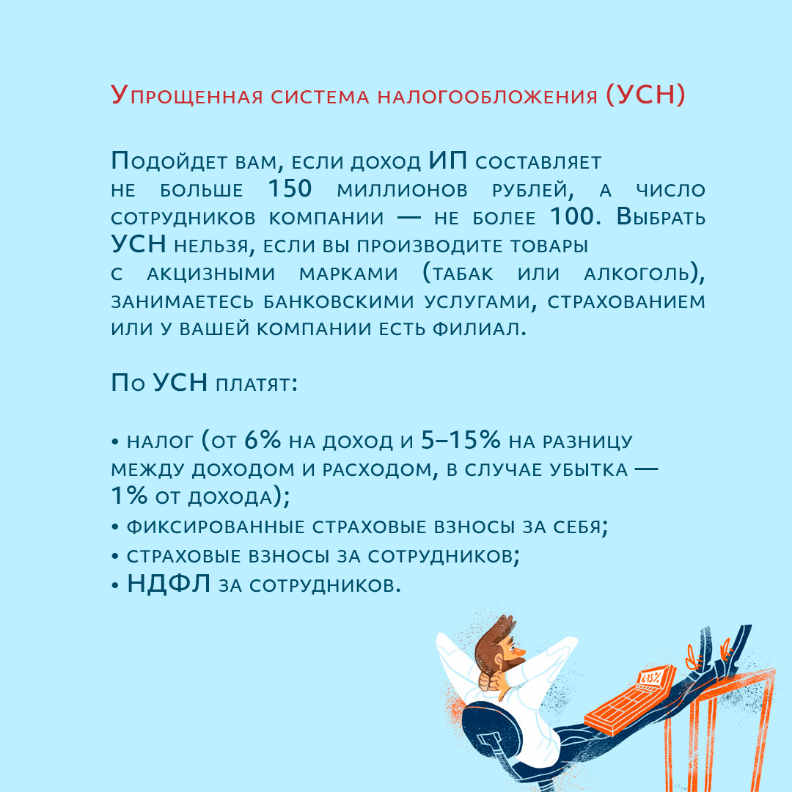 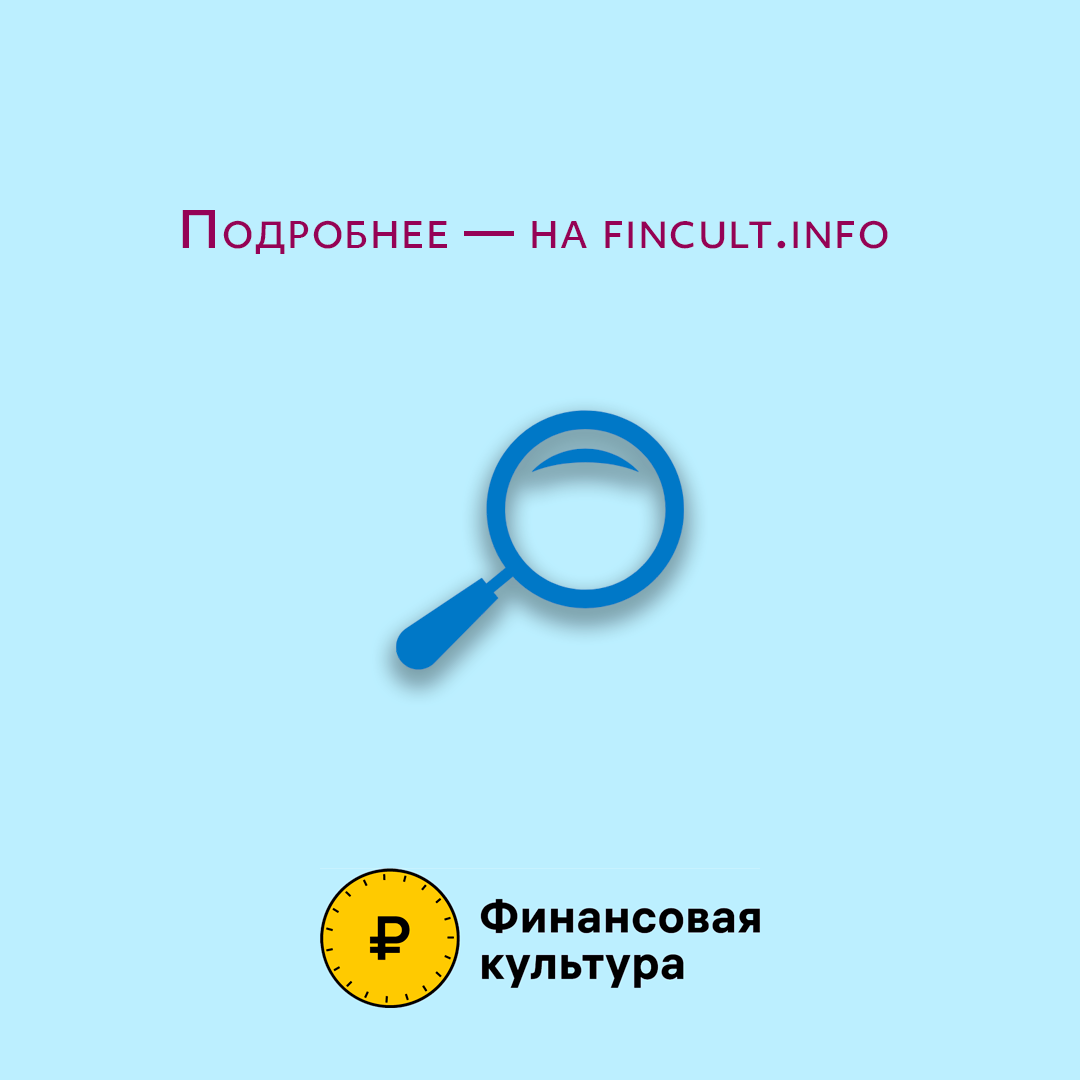 